         OŠ IVANA GORANA KOVAČIĆA GORNJE BAZJE                                                                   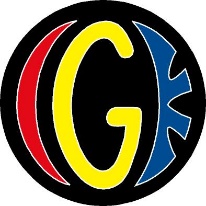 Gornje Bazje BILJEŠKE UZ FINANCIJSKE IZVJEŠTAJE ZA RAZDOBLJE1. siječnja do 31. prosinca 2021. godineNaziv obveznika: Osnovna škola Ivana Gorana Kovačića Gornje BazjePošta i mjesto: 33406 Gornje BazjeAdresa sjedišta: Gornje Bazje 131 RKP broj: 16205 Matični broj: 03104770OIB: 01764637621Oznaka razine: 31 Šifra djelatnosti: 8520 Razdjel: 000 Osnovna škola Ivana Gorana Kovačića Gornje Bazje posluje u skladu sa Zakonom o odgoju i obrazovanju u osnovnoj i srednjoj školi Nar. nov., broj 87/08, 86/09, 92/10, 105/10, 90/11, 5/12, 16/12, 86/12, 126/12, 94/13, 152/14, 07/17, 68/18, 98/19, 64/20) te Statutom škole. Škola obavlja djelatnost osnovnoškolskog odgoja i obrazovanja te gospodarsku djelatnost iznajmljivanja školskog prostora te zakupa školskog zemljišta. U 2021. godini zbog intenzivne pandemije bolesti Covid-19 te ograničenja zbog epidemioloških mjera nije bila iznajmljivana školska dvorana kao ni zemljište.       Osnovnoškolsko obrazovanje odvija se u jednosmjenskoj nastavi u zgradi matične škole Gornje Bazje te u područnim školama: Lukač, Dugo Selo, Veliko polje, Turanovac i Terezino polje.        Na dan 31. prosinca 2021. godine škola je imala 46 zaposlenika od čega 37 na puno radno vrijeme i 9 zaposlenika na nepuno radno vrijeme.Financijski izvještaji Osnovne škole Ivana Gorana Kovačića Gornje Bazje sastavljeni su nakon što su proknjižene sve poslovne promjene, događaji i transakcije za razdoblje siječanj – prosinac 2021. godine, nakon što su knjiženja obavljena pravilno i ažurno temeljem vjerodostojne knjigovodstvene dokumentacije prema propisanom računskom planu i u skladu s financijskim planom odobrenim od nadležnih tijela. Izvještaji su sastavljeni i predaju se prema odredbama Pravilnika o financijskom izvještavanju u proračunskom računovodstvu (Narodne novine br. 03/15, 93/15, 135/15, 2/17, 28/17, 112/18 i 126/19) u zakonom određenim rokovima što za proračunske korisnike jedinica lokalne i područne samouprave znači predaju do 31. siječnja 2022. godine. Za sastavljanje i predaju financijskih izvještaja korišteni su elektronski obrasci koji su preuzeti s internetskih stranica Ministarstva financija (v.7.0.3). Osoba odgovorna za sastavljanje financijskih izvještaja jest voditeljica računovodstva Gordana Nežić, a odgovorna osoba je ravnatelj Saša Topić. Bilješke uz Obrazac: PR-RAS Bilješke uz Obrazac: BILANCABilješke uz Obrazac: RAS funkcijskiBilješke uz Obrazac: OBVEZE U Gornjem Bazju, 27. siječnja 2022. godineOsoba za kontaktiranje:                                                                                Odgovorna osoba:           Gordana Nežić                                                                                              Saša Topić, prof.Bilješke uz Obrazac: PR-RASPRIHODIAOP 001 Prihodi poslovanja iznose 6.738.841,00 knAOP 063 Pomoći proračunskim korisnicima iz proračuna koji im nije nadležan iznose 5.951.056,00 kn5.872.641,00 kn – sredstva Ministarstva znanosti i obrazovanja za plaće i ostale materijalne rashode zaposlenika te naknade poslodavca zbog nezapošljavanja osoba s invaliditetom 78.414,00 – sredstva Ministarstva znanosti i obrazovanja za nabavu udžbenika i knjiga za lektiru za školsku knjižnicu.AOP 066 Pomoći temeljem prijenosa EU sredstava iznose239.031,00 kn45.856,00 kn – sredstva za provedbu projekta ˮIn-In-integracija i inkluzija" za pomoćnike u nastavi (Pavlek Kristina)12.534,00 kn – sredstva za provedbu projekta „Shema“ za prehranu učenika60.301,00 kn – sredstva za provedbu projekta „Žličica 2“ za prehranu učenika.120.340,00 – sredstva za provedbu projekta „Erasmus“AOP 101 Prihodi od upravnih i administrativnih pristojbi, pristojbi po posebnim propisima i naknadama iznose110.138,00 kn90.831,00 kn – sredstva od sufinanciranja cijene školske prehrane6.015,00 kn – sredstva od sufinanciranja školskih izleta (kazalište, kino…)10.480,00 – sredstva od sufinanciranja osiguranja učenika 813.00 -  sredstva od naknade štete (izgubljene knjige lektire, oštećenje tableta i sl.)2.000,00 -  sredstva od Agencije za odgoj i obrazovanjeAOP 292 Prihodi od prodaje nefinancijske imovine iznose          636,00 kn, a odnose se na prodaju strana (kupac: Tomislav Cupar).AOP 127 Donacije od pravnih i fizičkih osoba izvan općeg proračuna iznose6.160,00 kn1.423,00 kn – donacije od fizičkih osoba 3.000,00 kn – donacija tvrtke Pro-Ping1.737,00 kn – donacija interaktivnog monitora tvrtke KF-InteractiveAOP 132 Prihodi iz  nadležnog proračuna za financiranje rashoda poslovanja iznose432.113,00 kn 316.347,00 kn – decentralizirana sredstva Virovitičko-podravske županije za materijalne i financijske rashode škole (plin, električna energija, inspekcijski nalazi, zdravstveni pregledi djelatnika, pedagoška dokumentacija te gorivo), sufinanciranje nabave radnih bilježnica te sufinanciranje natjecanja učenika i školskih manifestacija115.766,00 kn – decentralizirana sredstva Virovitičko-podravske županije za opseg programa škole.Ostali prihodiAOP 668 – 50.000,00 kn – sredstva od općine Lukač za materijalnu potporu, sufinanciranje prehrane za učenike slabijeg imovinskog stanja te nabavu dezinfekcijskih sredstava i sredstava za čišćenje i održavanjeRASHODIAOP 146 Rashodi poslovanja iznose 6.569.120,00 knAOP 147 Rashodi za zaposlene iznose5.578.949,00 kn, a odnose se na plaće, doprinose i ostale naknade za zaposlenike.AOP 158 Materijalni rashodi iznose980.719,00 knNaknade troškova zaposlenima iznose 242.617,00 kn – Naknade za prijevoz na posao i s posla, stručno usavršavanje zaposlenika te službena putovanjaRashodi za materijal i energiju iznose 521.145,00 kn – Namirnice za školsku kuhinju, energija (struja, plin i gorivo), materijal i dijelovi za tekuće i investicijsko održavanje, sitni inventar, uredski materijalRashodi za usluge iznose 131.550,00 kn – Komunalne usluge (opskrba vodom, odvoz smeća, naknada  Hrvatske  vode , usluge dezinsekcije i deratizacije), Usluge tekućeg i investicijskog održavanja, (Zidarski obrt Škeljka; sanacija ulaza u školu i terase u sklopu zbornice), promidžba i informiranje (HRT), zdravstvene usluge (sistematski pregledi 2021.,sanitarni pregledi), računalne usluge (održavanje računalnih programa; računovodstvo (Mipsed, E-račun) te ostale uslugeNaknade troškova osobama izvan radnog odnosa iznose 45.856,00 kn  (plaće i ostale naknade za pomoćnicu u nastavi temeljem projekta ˮIn-In-integracija i inkluzija“ za šk. god. 20./21. isplaćene do 30. lipnja te za šk. god. 21./22. isplaćene do 31. prosinca) Ostali  nespomenuti rashodi poslovanja iznose 39.551,00 kn – Naknada zbog nezapošljavanja određene kvote osoba s invaliditetom, osiguranje kombi vozila, kino ulaznice i kazališne predstave za učenike, uređenje okoliša u matičnoj školi i područnim školama te ostali nespomenuti rashodi poslovanjaAOP 205 Financijski rashodi iznose 4.548,00 kn, a odnose se na bankarske usluge i usluge platnog prometa (Zagrebačka banka) i zatezne kamate iz poslovnih odnosa.AOP 246 Naknade građanima i kućanstvima na temelju osiguranja i druge naknade iznose4.903,00 kn, a odnose se na radne bilježnice i dodatni obrazovni materijal za učenike u šk. godini 2021./2022.AOP 344 Rashodi za nabavu nefinancijske imovine iznose83.386,00 kn2.220,00 kn – knjige za knjižnicu76.478,00 – udžbenici (MZO)2.950,00 – nabava posuđa za kuhinju i nabava TV-aAOP 640 Unaprijed plaćeni rashodi budućih razdoblja i nedospjela naplata prihoda (aktivna vremenska razgraničenja) iznose491.553,00 kn rashodi za plaće zaposlenika, naknadu zbog nezapošljavanja određene kvote osoba s invaliditetom te za materijalna prava te za plaću pomoćnici u nastavi za prosinac koji su isplaćeni u siječnju 2022. godine.Bilješke uz Obrazac: BILANCAAOP 001 Ukupna vrijednost imovine iznosi9.818.383,00 knAOP 002 Nefinancijska imovina iznosi9.176.944,00 knAOP 004 Materijalna imovina – prirodna bogatstva (zemljište) iznosi 535.929,00 knAOP 008 Građevinski objekti iznose 8.208.361,00 knAOP 014 Postrojenja i oprema iznosi 115.997,00 knAOP 024 Prijevozna sredstva iznose 29.122,00 knAOP 030 Knjige, umjetnička djela i ostale izložbene vrijednosti iznose 285.599,00 knAOP 049 Sitni inventar u upotrebi iznosi 222.698,00 knAOP 063 Financijska imovina iznosi 641.439,00 knAOP 065 Novac u banci iznosi 117.394,00 kn što se slaže s Izvodom br.246   Zagrebačke banke d.d. na dan 31. prosinca 2021. godineAOP 158 Rashodi budućih razdoblja i nedospjela naplata prihoda iznose 491.553,00 kn.AOP 253  Izvanbilančni zapisi iznosi 275.894,00 knNavedeni iznos se odnosi na laptope i tablete iz projekta „Podrška provedbi cjelovite kurikularne reforme faza II (CKR II) „Laptopi i tableti će po završetku projekta biti prebačeni na imovinu škole te će se tada izvršiti i knjiženje o promjeni vlasništva navedenih laptopa i tableta sa Ministarstva znanosti i obrazovanja na školu. Bilješke uz Obrazac: RAS funkcijskiAOP 110 Obrazovanje iznosi 6.652.507,00 knAOP 113 Osnovno obrazovanje iznosi 6.504.882,00 kn, a odnosi se na rashode ostvarene u proračunskoj godiniAOP 122 Dodatne usluge u obrazovanju iznose 147.625,00 kn, a odnose se na rashode vezane uz prehranu učenika.Bilješke uz Obrazac: OBVEZEAOP 038 Stanje obveza na kraju izvještajnog razdoblja iznosi 580.004,00 kn463.488,00 kn  – obveze za plaće zaposlenika i materijalna prava za prosinac91.015,00 – obveze za materijalne rashode25.501, 00 kn – ostale obveze za rashode.REZULTAT POSLOVANJAAOP 637 Manjak prihoda i primitaka preneseni iznosi36.113,00 kn AOP 638 Višak prihoda i primitaka u raspoloživ u sljedećem razdoblju  iznosi 50.858,00 knPreneseni manjak iz 2020. godine pokriven je  decentraliziranim sredstvima koja su doznačena u 2021. godini za   materijalne i financijske rashode škole.Škola je ostvarila višak prihoda i primitaka u iznosu od 50.858,00 kuna. Sredstva će biti utrošena u 2022. godini za podizanje standarda u poslovanju škole, nadopunu obrazovnih materijala i sredstava te nadopunu knjižničnog fonda.